	О проведении новогодних мероприятий в 2021 году в муниципальном образования городском поселении  «Усогорск» Согласно информации, предоставленной директором ММУК «Центр культуры и досуга» п. Усогорск Подугольниковой Т.П. о новогодних мероприятиях, запланированных на 2021 год, так же была представлена информация о мероприятиях, которые проводятся в настоящее время. СОВЕТ РЕШИЛ: 1. Информацию Подугольниковой Т.П., директора ММУК «Центра культуры и досуга» п. Усогорск принять к сведению.2. Программу Нового 2021 года утвердить. Программа Нового года проводится в online-режиме в сети Интернет.3. Администрации МО ГП «Усогорск» довести до всех муниципальных учреждений и предприятий о соблюдении техники безопасности и противопожарной безопасности в период новогодних праздников и мероприятий. Обеспечить дежурство ответственных лиц в праздничные дни с 31 декабря 2020 года по 09 января 2021 года включительно.4. Настоящее решение вступает в силу с момента его принятия.Глава муниципального образованияГородского поселения «Усогорск» -Председатель Совета поселения                                                      Б. Н. Немчинов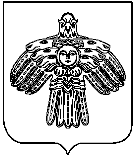 «УСОГОРСК»   кар овмÖдчÖминлÖн муниципальнÖй юкÖнса СÖВЕТСовет муниципального образования городского поселения  «Усогорск»ЧЕТВЕРТОГО СОЗЫВА169240, Республика Коми, гп.Усогорск, ул.Дружба, 17«УСОГОРСК»   кар овмÖдчÖминлÖн муниципальнÖй юкÖнса СÖВЕТСовет муниципального образования городского поселения  «Усогорск»ЧЕТВЕРТОГО СОЗЫВА169240, Республика Коми, гп.Усогорск, ул.Дружба, 17«УСОГОРСК»   кар овмÖдчÖминлÖн муниципальнÖй юкÖнса СÖВЕТСовет муниципального образования городского поселения  «Усогорск»ЧЕТВЕРТОГО СОЗЫВА169240, Республика Коми, гп.Усогорск, ул.Дружба, 17«УСОГОРСК»   кар овмÖдчÖминлÖн муниципальнÖй юкÖнса СÖВЕТСовет муниципального образования городского поселения  «Усогорск»ЧЕТВЕРТОГО СОЗЫВА169240, Республика Коми, гп.Усогорск, ул.Дружба, 17ПОМШУÖМРЕШЕНИЕПОМШУÖМРЕШЕНИЕПОМШУÖМРЕШЕНИЕПОМШУÖМРЕШЕНИЕот  23 декабря 2019 годаот  23 декабря 2019 года № IV-51/3 № IV-51/3